5350 Broadmoor Circle NW											330-493-1660Canton OH 44709															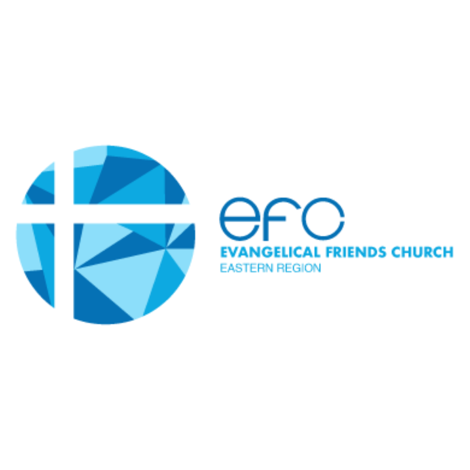 To: EFC-ER Pastors and ChurchesDate: December 11, 2023RE: End-of-Year Report Submitted for 2023We appreciate you taking the time to help us update our records. We seek to maintain clear, current records in order to effectively communicate with our churches. This report also helps us to gain a better understanding of the ministries of EFC-ER churches and informs Fair Share amounts. Please return this completed packet by February 9, 2024 to Marie Hagin (mhagin@efcer.org) at the Evangelical Friends Resource Center.Church: ______________________________________________________________________________Lead Pastor: _____________________________ Lead Pastor Email: _____________________________                                                                                        Lead Pastor Cell: _______________________________Office Contact: ___________________________ Email: _______________________________________                                                                                         Cell: ________________________________________Lead Elder: ______________________________ Lead Elder Email: ______________________________                                                                                        Lead Elder Cell: _______________________________Other Elders: ____________________________                              _______________________________                         ____________________________                              _______________________________                         ____________________________                              _______________________________Please help us send materials to the correct person by identifying who should receive the: End-of-Year Report:Name: ________________________________________ Email Address: __________________________Information to Help in Budget Preparation:  Treasurer’s Name: ______________________________	Email Address: __________________________Stewardship Elder’s Name: _______________________	Email Address: __________________________Please attach an updated list of phone numbers, email addresses, and mailing addresses for churchstaff, elders, and key leaders. Please note any changes to help our staff update our database. Please provide the following information for January 1 through December 31, 2023: ATTENDANCE & MEMEBERSHIPAverage attendance in weekend worship                                                                        ____________Average on-line viewers                                             				 ____________Total number of members received this year					____________Total number of members at year end						____________INCOMEIncome from undesignated tithes and offerings					$____________              (This figure is used to calculate the Fair Share amount.)					Designated income for Missions & other Ministries				$____________Designated income for Building Fund						$____________	Income from outside sources (school, cafes, rentals, etc.)                     	 	$____________Total income for 2022 (Add items 1 through 4 from INCOME) 			$____________DEBT       1.    Loan Balance of Debt at 12/31/2023                                                                                $____________GIVINGAmount paid for EFC-ER Fair Share Giving					$____________Amount paid to EFC-ER Great Commission Giving & Faith Promise    		$____________Amount sent directly to EFM							$____________Amount spent for other Outreach Giving					$____________                  Please delineate other Outreach Giving:_________________________________________			$_____________________________________________________			$____________DISCIPLESHIP WITHIN WITNESSING COMMUNITIES. Number of people who reported a first-time commitment to Christ   	 	  ____________Number of people who reported a recommitment to Christ                	 	  ____________Number of people who were baptized into Christ	  			  ____________MULTIPLICATION MONTH (MM) – OCTOBERDid you use EFC-ER’s MM announcements?      _____ Yes     _____ NoDid you use EFC-ER’s MM Video?                         _____ Yes     _____ NoDid you take a special MM offering?                    _____ Yes     _____ NoDo you plan to use the MM material in 2024?   _____ Yes     _____ NoCould you please describe ways in which you engaged in community outreach, hosted outreach events, and trained believers in sharing the gospel? (Please attach separate page)